4 этапа обработки фотографий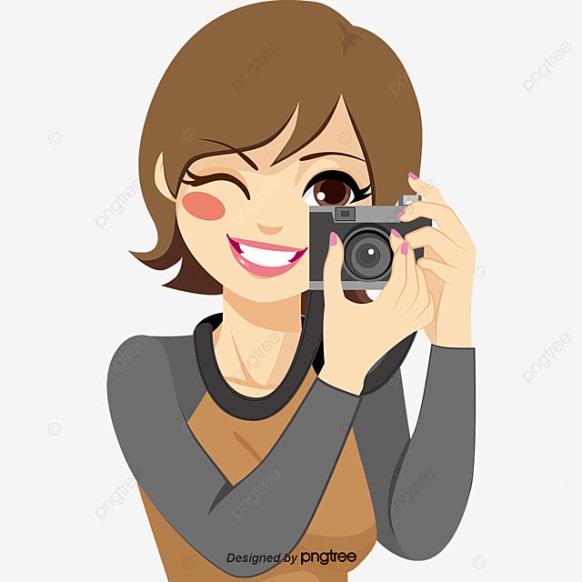 Обработка фотографий – самый длительный и трудоемкий процесс. Сегодня мы с вами рассмотрим, какие этапы обработки проходит фотография в цифровой красной комнате каждого уважающего себя фотографа. Эта информация будет полезна как начинающим профессионалам, так и рядовому обывателю. Итак:Этап №1. Стандартная обработка.Фотографии в формате JPEG просматриваются на экране компьютера при 100% увеличении, сортируются, отсеивается весь съемочный и технический брак – пристрелочные кадры, размытые снимки, пересвеченные снимки, фотографии с закрытыми глазами, дубли серийной съемки и т.д. После этого фотограф начинает стандартную обработку снимков. В неё входит:точная доводка яркости снимков в целом по фотографииточная доводка цвета в целом по фотографиикоррекция насыщенностикоррекция контрастаповорот изображения (линия горизонта)кадрирование (обрезка лишних объектов в зоне кадра)подгонка под печатный формат (13х18, 21х30, размер для интернета и т.д.)удаление красных глаз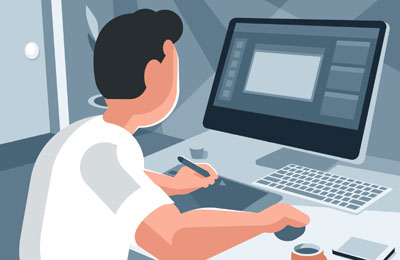 Этап №2. Ретушь и детальная обработка фотографий.
На этом этапе фотографиям придаётся дополнительный блеск, как в глянцевых журналах. Убираются пятна и прыщи на лицах, ретушируется прическа, ровняется овал лица и форма тела. Делается локальная цветовая и тоновая коррекция. Например: у одного человека лицо красное, у второго нормального цвета. Выделяется только красное лицо и с него снимается краснота. Тогда выделяются отдельно лица и им придают нормальную яркость. На групповых фотографиях в банкетном зале с дополнительных дублей людям переставляют на основной снимок открытые глаза. Также на этом этапе обработки убираются пятна на одежде и по возможности удаляются с ненужные элементы с фона. Бывает, требуется и дорисовка деталей – одежды, прически и т.д. Очень часто убирается блеск на лицах, характерный для съемок в жаркий день или в темных помещениях. Выравнивается цвет и яркость кожи по всему телу. Также коже с помощью дополнительной обработки придается глянцевость и убираются микродефекты – царапинки, пятна, порезы и т.д. При необходимости отбеливаются зубы и ровняется их форма. 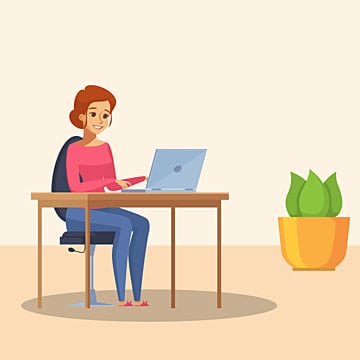 Этап №3. Художественная обработка фотографий.
На этом этапе обработки очень важно чувство вкуса и видиние прекрасного у самого фотографа. Фотографиям с помощью специально подобранных фильтров, эффектов а также длительной ручной обработки придается загадочность или наоборот – праздничное настроение. В последние годы стала модной специфическая цветокоррекция в стиле ретро.  Художественная работа – самая нестандартная и самая творческая часть редактирования фотографий. На этом этапе очень важно сохранить реалистичность снимка. Она заключается в том, что фотография должна выглядеть необычно и значительно лучше, чем в жизни. Но вместе с тем зритель и клиент, не должен догадываться о том, где и как именно совершалась обработка, какие изменения претерпел данный снимок, а наоборот, с головой погрузиться в атмосферу фотографии, проживать её так сказать «изнутри», видеть сердцем а не глазами. 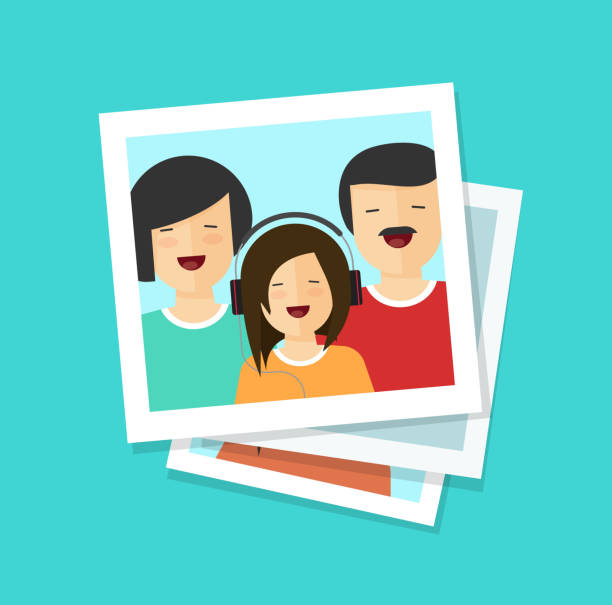 